Приложение 3к приказу МКУ Салаватский РОО МР Салаватский район РБот « __ » сентября 2016 г. № ______Состав оргкомитета школьного этапа Всероссийской олимпиады школьников в 2016-2017 учебном годуМКУ Салаватский РООРуководители образовательных организаций:Приложение 4к приказу МКУ Салаватский РОО МР Салаватский район РБот « __ » сентября 2016 г. № ______Состав предметно-методических комиссий муниципального этапа всероссийской олимпиады школьников по общеобразовательным предметам Приложение 5к приказу МКУ Салаватский РОО МР Салаватский район РБот « __ » сентября 2016 г. № ______1. Информация об участниках  школьного этапа всероссийской олимпиады школьников в 2015/2016  учебном  году____________________________ (наименование ОО)Количество обучающихся 4-11 классов _________ (без учета кол-ва обучающихся классов ЗПР)Руководитель ОО			_______________________				2. Информация об участниках  школьного этапа по каждому предмету____________________________ (наименование ОО)Руководитель ОО			_______________________		Обучающийся, принявший участие в данном этапе олимпиады по нескольким предметам, учитывается 1 разРекомендуемая форма протокола жюри школьного этапа олимпиады по каждому общеобразовательному предмету______________________________класс______________________________________________Члены предметного жюри ШЭ:     ФИО, должностьФИО ответственного за проведение ШЭ ВОШ в школе:Рекомендуемая форма акта об удалении участника школьного этапа всероссийской олимпиады школьниковв ___________________________________________(наименование ОО)Предмет_________________________Дата_____________________________Фамилия, имя, отчество___________________________________________________Полное название образовательной организации _____________________________________________________________________________________________________Причина удаления участника муниципального этапа всероссийской олимпиады школьников из аудитории___________________________________________________________________________________________________________________________________________________________________________________________________________________________________________________________________________________________________________________________________________________________________Организатор в аудитории: _________________ / _______________________Председатель жюри: _____________________/___________________________Согласие на обработку персональных данныхЯ, _____________________________________________________________________(ФИО родителя или законного представителя)паспорт_______ ______________, выдан_____________________________________                   (серия)             (номер)                                            (кем, когда)_____________________________________________________________________________(в случае опекунства/попечительства указать реквизиты документа, на основании которого осуществляется опека или попечительство)_____________________________________________________________________________(адрес)даю согласие на обработку персональных данных моего ребенка_______________________________________________________________________(фамилия, имя, отчество ребенка)паспорт_______ ______________, выдан____________________________________,               (серия)             (номер)                                                           (кем, когда)проживающего по адресу:_________________________________________________для участия в школьном, муниципальном, республиканском, заключительном этапах всероссийской олимпиады школьников по ___________________________________________________________________________________________________.Перечень персональных данных, на обработку которых дается согласие: фамилия, имя, отчество, школа, класс, домашний адрес, дата рождения, телефон, адрес электронной почты, результаты участия в различных этапах всероссийской олимпиады школьников.Организатор соответствующего этапа олимпиады имеет право на сбор, систематизацию, накопление, хранение, уточнение, использование, передачу персональных данных третьим лицам, образовательным организациям, органам управления образованием муниципального района Белебеевский район Республики Башкортостан, Министерству образования Республики Башкортостан, Министерству образования и науки Российской Федерации, иным юридическим и физическим лицам, отвечающим за организацию и проведение различных этапов всероссийской олимпиады школьников, обезличивание, блокирование, уничтожение персональных данных.Данным заявлением разрешаю считать общедоступными, в том числе выставлять в сети Интернет, следующие персональные данные моего ребенка: фамилия, имя, отчество, класс, школа, результат участия в различных этапах всероссийской олимпиады школьников по указанным предметам, а также публикацию в открытом доступе сканированной копии олимпиадной работы.Обработка персональных данных осуществляется в соответствии с нормами Закона Российской Федерации от 08.07.2006г. №152-ФЗ «О персональных данных».Данным заявлением подтверждаю ознакомление с приказом Министерства образования и науки Российской Федерации от 18.11.2013г. №1252 «Об утверждении Порядка проведения всероссийской олимпиады школьников».___________________________                                            ______________________           (личная подпись / расшифровка)						         (дата)Заявление участника олимпиады на апелляциюПредседателю жюри школьного этапа всероссийской олимпиады школьников по физике___________________________________(ФИО председателя)ученика ______ класса __________________________________________________(полное название образовательной организации)___________________________________(фамилия, имя, отчество)заявление.Прошу Вас пересмотреть работу, выполненную мной на _____________ туре (_________________________), так как я не согласен с выставленными мне баллами.    (номер задачи, олимпиадное задание)Далее участник Олимпиады обосновывает свое заявление__________________________________________________________________________________________________________________________________________________________________________________________________________________________________________________________________________________________________________________________________________________________________________________________________________________________________________________________________________________________________________Дата					ПодписьПротоколзаседания апелляционной комиссии по итогам проведения апелляции участника школьного этапа всероссийской олимпиады школьников по _____________(Ф.И.О. полностью)ученика_______класса ____________________________________________________________                              (полное название образовательной организации)Дата и время ________________________________________________Присутствуют:члены апелляционной комиссии: (указываются  Ф.И.О. - полностью).члены Жюри: (указываются  Ф.И.О. - полностью).Краткая запись разъяснений членов жюри (по сути апелляции)________________________________________________________________________________________________________________________________________________________________________________________________________Результат апелляции:оценка, выставленная участнику олимпиады, оставлена без изменения; оценка, выставленная участнику олимпиады, изменена на _____________;С результатом апелляции согласен (не согласен) _____________ (подпись заявителя)Председатель апелляционной комиссии  ___________________________/____________________Члены апелляционной комиссии ___________________________/_____________________                                                         ___________________________/______________________                                                         ___________________________/_______________________ 						«_______ » _______________ .Форма заявки на участие в муниципальном этапе Всероссийской олимпиады школьников в 2015-2016 учебном году____________________________________________________наименование ОО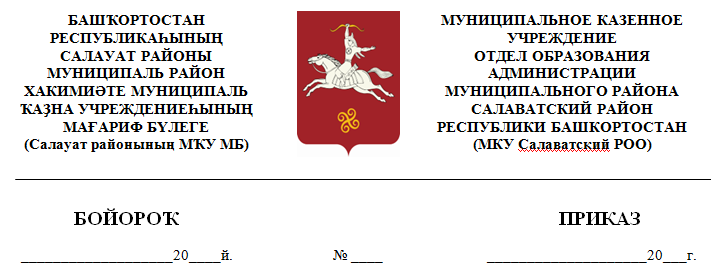 О проведении школьного этапа Всероссийской  олимпиады школьников в 2018-2019 учебном годуВ соответствии с Приказом Министерства образования и науки Российской Федерации от 18.11.2013 года № 1252 «Об утверждении порядка проведения всероссийской олимпиады школьников» (в редакции приказа Минобрнауки РоссииРФ от 17.12.2015 № 1488 «Изменения, котороые вносятся в Порядок проведения всероссийской олимпиады школьников»), согласно приказа приказа Министерства образоввания Республики Башкортостан от 06.09.2016 № 1052 , п р и к а з ы в а ю:1. Провести школьный этап Всероссийской олимпиады школьников по общеобразовательным предметам в общеобразовательных организациях в срок с 10.09.2018 по 31.10.2018 года среди обучающихся, 4-11 классов по следующим предметам: математика, русский язык, иностранный язык (английский, немецкий), информатика и  ИКТ, физика, химия, биология, экология, география, астрономия, литература, история, обществознание, экономика, право, искусство (мировая художественная культура), физическая культура, технология, основы безопасности жизнедеятельности (ОБЖ).2. В рамках региональных (республиканских) олимпиад провести школьный этап по следующим предметам: башкирский язык, татарский язык,  история и культура Башкортостана (ИКБ), изобразительное искусство (ИЗО), черчение.3. Утвердить: – порядок проведения школьного этапа Всероссийской олимпиады школьников (приложение 1);– график проведения школьного этапа Всероссийской олимпиады школьников и ответственных лиц за подготовку и проведение олимпиад по отдельным предметам (приложение 2);– состав оргкомитета школьного этапа Всероссийской олимпиады школьников (приложение 3);– состав предметно-методических комиссий школьного этапа олимпиады школьников по каждому общеобразовательному предмету из числа специалистов отдела  образования, руководителей районно-методических объединений, ведущих учителей-предметников (приложение 4).4. Руководителям образовательных организаций: – издать приказ об организации и проведении школьного этапа Всероссийской олимпиады школьников в 2018-2019 учебном году в срок до 10.09.2018 года;– сформировать и утвердить состав жюри школьного этапа олимпиад по каждому общеобразовательному предмету;– ознакомить обучающихся, родителей (законных представителей) и педагогов с Порядком проведения всероссийской олимпиады школьников  (Приказ Министерства образования и науки Российской Федерации от 18 ноября . № 1252) и графиком проведения школьного этапа в муниципальном районе Салаватский район РБ в срок до 10.09.2018 года;– организовать сбор и хранение согласий родителей (законных представителей) на обработку персональных данных до 10.09.2018 года;– обеспечить проведение школьного этапа олимпиады в установленные сроки в строгом соответствии с требованиями, утвержденными приказом Министерства образования и науки Российской Федерации (Минобрнауки России) от 18 ноября 2013 года № 1252 «Об утверждении Порядка проведения всероссийской олимпиады школьников» во внеурочное время на добровольных началах;– подготовить учебные аудитории в дни проведения предметных олимпиад согласно утвержденному графику в соответствии с количеством участников;– обеспечить тиражирование предметных олимпиадных заданий школьного этапа в соответствии с количеством участников;– организовать сбор и проверку заданий, оформление протоколов на базе образовательных организаций;– при проведении предметных олимпиад обеспечить контроль за соблюдением правил техники безопасности, охраны жизни и здоровья детей;– организовать подготовку победителей и призеров школьного этапа для участия в муниципальном этапе олимпиад;– по завершению школьного этапа олимпиады в срок до 1.11.2018 года предоставить информацию об участниках школьного этапа олимпиад по прилагаемой форме (приложение 5) по электронной почте на адрес заведующего ИМЦ, а также на бумажном носителе, заверенные подписью руководителя и печатью ОО;– в срок до 05.11.2018 года разместить на сайтах образовательных организаций результаты школьного этапа олимпиады по каждому общеобразовательному предмету (рейтинг победителей и призёров школьного этапа олимпиады),  в том числе протоколы жюри школьного этапа олимпиады по каждому общеобразовательному предмету;– победителями школьного этапа считать участников Олимпиады, набравших не менее 50 и более баллов от максимально возможных. В случае, когда победители не определены, в школьном этапе Олимпиады определяются только призёры;– количество призёров школьного этапа Олимпиады по каждому учебному предмету определять исходя из квоты победителей и призёров (25 % от числа участников);– обеспечить информационную поддержку и массовость участия в школьном этапе олимпиады, предоставив возможность участия в олимпиадах всем желающим.5. Информационно-методическому центру МКУ Салаватский РОО:– совместно с предметно-методическими комиссиями в соответствии с методическими рекомендациями по проведению школьного этапа Всероссийской олимпиады школьников в 2016-2017 учебном году разработать олимпиадные задания по каждому общеобразовательному предмету на основе содержания образовательных программ основного общего и среднего общего образования в срок до 10.09.2018 года;– обеспечить согласно утвержденному графику своевременное получение предметных олимпиадных заданий по электронной почте на адрес образовательных организаций в день проведения школьного этапа олимпиады по соответствующему предмету;– осуществить методическое сопровождение проведения школьного этапа олимпиады в соответствии с графиком;– ответственным за разработку и проведение школьного этапа обратить внимание на соблюдение строгой конфиденциальности при разработке комплектов заданий, тиражировании их для участников, проверке выполненных заданий членами жюри во избежание утечки информации, приводящей к искажению объективности результатов олимпиады.6. Контроль исполнения данного приказа возложить на заведующего районным методическим кабинетом Габдрахмановой Л.А.Начальник                                                                                    Н.Н.РахматуллинаСогласовано:______________ Л.С.ШабалинаПриложение 1к приказу МКУ Салаватский РОО МР Салаватский район РБот « __ » сентября 2018 г. № ______Порядок проведения школьного этапа Всероссийской олимпиады школьников в 2018-2019учебном году1. Настоящий Порядок определяет правила организации и проведения школьного этапа всероссийской олимпиады школьников по общеобразовательным предметам в МР Салаватский район РБ, а также права и обязанности участников олимпиады.2. Организатором школьного этапа олимпиады является МКУ Салаватский районный отдел образования  муниципального района Салаватский  район Республики Башкортостан. 3. Школьный этап Олимпиады проводится организатором ежегодно в сентябре-октябре.4. Школьный этап олимпиады проводится по разработанным муниципальными предметно-методическими комиссиями олимпиады заданиям, основанным на содержании образовательных программ основного общего и среднего общего образования углубленного уровня и соответствующей направленности (профиля), для 4 - 11 классов (далее - олимпиадные задания).5. Конкретные сроки и места проведения школьного этапа олимпиады по каждому общеобразовательному предмету устанавливаются организатором олимпиады. Срок окончания школьного этапа олимпиады - не позднее 31 октября.6. На школьном этапе олимпиады на добровольной основе принимающие индивидуальное участие обучающиеся 4-11 классов организаций, осуществляющих образовательную деятельность по образовательным программам основного общего и среднего общего образования.7. Участники школьного этапа олимпиады вправе выполнять олимпиадные задания, разработанные для более старших классов по отношению к тем, в которых они проходят обучение. В случае прохождения на последующие этапы олимпиады данные участники выполняют олимпиадные задания, разработанные для класса, который они выбрали на школьном этапе олимпиады.8. Продолжительность олимпиады по общеобразовательным предметам в 5-6 классах не более 2 часов, в 7-8 классах не более 2,5 часов, в 9 классе не более 3 часов.9. В продолжительность олимпиады не включается время, выделенное на подготовительные мероприятия (инструктаж участников, вскрытие пакетов с олимпиадными материалами, заполнение регистрационных листов и т.п.). При предъявлении справки об установлении инвалидности, выданной федеральным государственным учреждением медико-социальной экспертизы для участников с ограниченными возможностями здоровья, продолжительность увеличивается на 1 час.10. В целях обеспечения проведения олимпиады координатор по организации и проведению школьного этапа Всероссийской олимпиады школьников знакомит обучающихся и их родителей (законных представителей) с Положением и Порядком рассмотрения апелляционных жалоб по результатам проверки заданий школьного этапа всероссийской олимпиады школьников по общеобразовательным предметам.11. Организаторы олимпиады в аудиториях обеспечивают рассадку участников олимпиады в соответствии со списком и знакомят участников с правилами поведения на олимпиаде.12. Рассадка должна быть произведена таким образом, при котором исключается возможность обмена информацией между участниками олимпиады из одного класса. 13. Участник может взять с собой в аудиторию письменные принадлежности (ручку с синими чернилами, простой карандаш, ученическую линейку, ластик), прохладительные напитки, шоколад. В аудиторию не разрешается брать бумагу, справочные материалы (словари, справочники, учебники и т.д.), пейджеры и мобильные телефоны, диктофоны, плейеры и любые другие технические средства. В случае использования участником технических средств (пейджеров, мобильных телефонов, плейеров, диктофонов и др.) во время проведения олимпиады у участника изымается работа, и его участие в олимпиаде прекращается. При этом изъятая работа не учитывается и не оценивается членами жюри. Во время выполнения задания участник может выходить из аудитории. Участник не может выйти из аудитории с заданием или листом ответов.14. Организаторы в аудитории выдают участникам тексты работы, просят оформить титульный лист работы участника, на доске записывают время начала олимпиады, время окончания олимпиады. За 30 минут до окончания заявленного времени участников предупреждают о сроке окончания работы, о необходимости тщательной проверки работы. Участник может завершить выполнение работы ранее обозначенного времени.15. Организаторы в аудитории должны строго следить за тем, чтобы все работы были сданы.16. Школьный этап Олимпиады проводится в соответствии с требованиями к проведению указанного этапа Олимпиады и по олимпиадным заданиям, разработанным предметно-методическими комиссиями школьного этапа Олимпиады.17. В школьном этапе Олимпиады по каждому общеобразовательному предмету принимают участие обучающиеся 4-11 классов на добровольной основе. 18. Участники школьного этапа Олимпиады, набравшие наибольшее количество баллов, признаются победителями школьного этапа Олимпиады при условии, что количество набранных ими баллов составляет не менее 50% от общей суммы баллов. В случае, когда победители не определены, в школьном этапе Олимпиады определяются только призеры. 19. Количество призеров школьного этапа Олимпиады по каждому общеобразовательному предмету определяется, исходя из квоты победителей и призеров, установленной организатором школьного этапа Олимпиады. 20. Призерами школьного этапа Олимпиады в пределах установленной квоты победителей и призеров признаются все участники школьного этапа Олимпиады, следующие в итоговой таблице за победителями (не более 25% от общего количества участников в классе). 21. Победители и призеры школьного этапа Олимпиады награждаются дипломами образовательной организации, допускается дополнительно стимулировать обучающихся оценкой по предмету.Приложение 2к приказу МКУ Салаватский РОО МР Салаватский район РБот « __ » сентября 2018г. № ______График проведения школьного этапа Всероссийской олимпиады школьников в 2016-2017 учебном году* Начало олимпиад: 14.00 часов.** Место проведения олимпиад: каждая образовательная организация.*** Сбор и проверка заданий, оформление протоколов осуществляется на базе КАЖДОГО образовательного учреждения. О проведении школьного этапа Всероссийской  олимпиады школьников в 2018-2019 учебном годуВ соответствии с Приказом Министерства образования и науки Российской Федерации от 18.11.2013 года № 1252 «Об утверждении порядка проведения всероссийской олимпиады школьников» (в редакции приказа Минобрнауки РоссииРФ от 17.12.2015 № 1488 «Изменения, котороые вносятся в Порядок проведения всероссийской олимпиады школьников»), согласно приказа приказа Министерства образоввания Республики Башкортостан от 06.09.2016 № 1052 , п р и к а з ы в а ю:1. Провести школьный этап Всероссийской олимпиады школьников по общеобразовательным предметам в общеобразовательных организациях в срок с 10.09.2018 по 31.10.2018 года среди обучающихся, 4-11 классов по следующим предметам: математика, русский язык, иностранный язык (английский, немецкий), информатика и  ИКТ, физика, химия, биология, экология, география, астрономия, литература, история, обществознание, экономика, право, искусство (мировая художественная культура), физическая культура, технология, основы безопасности жизнедеятельности (ОБЖ).2. В рамках региональных (республиканских) олимпиад провести школьный этап по следующим предметам: башкирский язык, татарский язык,  история и культура Башкортостана (ИКБ), изобразительное искусство (ИЗО), черчение.3. Утвердить: – порядок проведения школьного этапа Всероссийской олимпиады школьников (приложение 1);– график проведения школьного этапа Всероссийской олимпиады школьников и ответственных лиц за подготовку и проведение олимпиад по отдельным предметам (приложение 2);– состав оргкомитета школьного этапа Всероссийской олимпиады школьников (приложение 3);– состав предметно-методических комиссий школьного этапа олимпиады школьников по каждому общеобразовательному предмету из числа специалистов отдела  образования, руководителей районно-методических объединений, ведущих учителей-предметников (приложение 4).4. Руководителям образовательных организаций: – издать приказ об организации и проведении школьного этапа Всероссийской олимпиады школьников в 2018-2019 учебном году в срок до 10.09.2018 года;– сформировать и утвердить состав жюри школьного этапа олимпиад по каждому общеобразовательному предмету;– ознакомить обучающихся, родителей (законных представителей) и педагогов с Порядком проведения всероссийской олимпиады школьников  (Приказ Министерства образования и науки Российской Федерации от 18 ноября . № 1252) и графиком проведения школьного этапа в муниципальном районе Салаватский район РБ в срок до 10.09.2018 года;– организовать сбор и хранение согласий родителей (законных представителей) на обработку персональных данных до 10.09.2018 года;– обеспечить проведение школьного этапа олимпиады в установленные сроки в строгом соответствии с требованиями, утвержденными приказом Министерства образования и науки Российской Федерации (Минобрнауки России) от 18 ноября 2013 года № 1252 «Об утверждении Порядка проведения всероссийской олимпиады школьников» во внеурочное время на добровольных началах;– подготовить учебные аудитории в дни проведения предметных олимпиад согласно утвержденному графику в соответствии с количеством участников;– обеспечить тиражирование предметных олимпиадных заданий школьного этапа в соответствии с количеством участников;– организовать сбор и проверку заданий, оформление протоколов на базе образовательных организаций;– при проведении предметных олимпиад обеспечить контроль за соблюдением правил техники безопасности, охраны жизни и здоровья детей;– организовать подготовку победителей и призеров школьного этапа для участия в муниципальном этапе олимпиад;– по завершению школьного этапа олимпиады в срок до 1.11.2018 года предоставить информацию об участниках школьного этапа олимпиад по прилагаемой форме (приложение 5) по электронной почте на адрес заведующего ИМЦ, а также на бумажном носителе, заверенные подписью руководителя и печатью ОО;– в срок до 05.11.2018 года разместить на сайтах образовательных организаций результаты школьного этапа олимпиады по каждому общеобразовательному предмету (рейтинг победителей и призёров школьного этапа олимпиады),  в том числе протоколы жюри школьного этапа олимпиады по каждому общеобразовательному предмету;– победителями школьного этапа считать участников Олимпиады, набравших не менее 50 и более баллов от максимально возможных. В случае, когда победители не определены, в школьном этапе Олимпиады определяются только призёры;– количество призёров школьного этапа Олимпиады по каждому учебному предмету определять исходя из квоты победителей и призёров (25 % от числа участников);– обеспечить информационную поддержку и массовость участия в школьном этапе олимпиады, предоставив возможность участия в олимпиадах всем желающим.5. Информационно-методическому центру МКУ Салаватский РОО:– совместно с предметно-методическими комиссиями в соответствии с методическими рекомендациями по проведению школьного этапа Всероссийской олимпиады школьников в 2016-2017 учебном году разработать олимпиадные задания по каждому общеобразовательному предмету на основе содержания образовательных программ основного общего и среднего общего образования в срок до 10.09.2018 года;– обеспечить согласно утвержденному графику своевременное получение предметных олимпиадных заданий по электронной почте на адрес образовательных организаций в день проведения школьного этапа олимпиады по соответствующему предмету;– осуществить методическое сопровождение проведения школьного этапа олимпиады в соответствии с графиком;– ответственным за разработку и проведение школьного этапа обратить внимание на соблюдение строгой конфиденциальности при разработке комплектов заданий, тиражировании их для участников, проверке выполненных заданий членами жюри во избежание утечки информации, приводящей к искажению объективности результатов олимпиады.6. Контроль исполнения данного приказа возложить на заведующего районным методическим кабинетом Габдрахмановой Л.А.Начальник                                                                                    Н.Н.РахматуллинаСогласовано:______________ Л.С.ШабалинаПриложение 1к приказу МКУ Салаватский РОО МР Салаватский район РБот « __ » сентября 2018 г. № ______Порядок проведения школьного этапа Всероссийской олимпиады школьников в 2018-2019учебном году1. Настоящий Порядок определяет правила организации и проведения школьного этапа всероссийской олимпиады школьников по общеобразовательным предметам в МР Салаватский район РБ, а также права и обязанности участников олимпиады.2. Организатором школьного этапа олимпиады является МКУ Салаватский районный отдел образования  муниципального района Салаватский  район Республики Башкортостан. 3. Школьный этап Олимпиады проводится организатором ежегодно в сентябре-октябре.4. Школьный этап олимпиады проводится по разработанным муниципальными предметно-методическими комиссиями олимпиады заданиям, основанным на содержании образовательных программ основного общего и среднего общего образования углубленного уровня и соответствующей направленности (профиля), для 4 - 11 классов (далее - олимпиадные задания).5. Конкретные сроки и места проведения школьного этапа олимпиады по каждому общеобразовательному предмету устанавливаются организатором олимпиады. Срок окончания школьного этапа олимпиады - не позднее 31 октября.6. На школьном этапе олимпиады на добровольной основе принимающие индивидуальное участие обучающиеся 4-11 классов организаций, осуществляющих образовательную деятельность по образовательным программам основного общего и среднего общего образования.7. Участники школьного этапа олимпиады вправе выполнять олимпиадные задания, разработанные для более старших классов по отношению к тем, в которых они проходят обучение. В случае прохождения на последующие этапы олимпиады данные участники выполняют олимпиадные задания, разработанные для класса, который они выбрали на школьном этапе олимпиады.8. Продолжительность олимпиады по общеобразовательным предметам в 5-6 классах не более 2 часов, в 7-8 классах не более 2,5 часов, в 9 классе не более 3 часов.9. В продолжительность олимпиады не включается время, выделенное на подготовительные мероприятия (инструктаж участников, вскрытие пакетов с олимпиадными материалами, заполнение регистрационных листов и т.п.). При предъявлении справки об установлении инвалидности, выданной федеральным государственным учреждением медико-социальной экспертизы для участников с ограниченными возможностями здоровья, продолжительность увеличивается на 1 час.10. В целях обеспечения проведения олимпиады координатор по организации и проведению школьного этапа Всероссийской олимпиады школьников знакомит обучающихся и их родителей (законных представителей) с Положением и Порядком рассмотрения апелляционных жалоб по результатам проверки заданий школьного этапа всероссийской олимпиады школьников по общеобразовательным предметам.11. Организаторы олимпиады в аудиториях обеспечивают рассадку участников олимпиады в соответствии со списком и знакомят участников с правилами поведения на олимпиаде.12. Рассадка должна быть произведена таким образом, при котором исключается возможность обмена информацией между участниками олимпиады из одного класса. 13. Участник может взять с собой в аудиторию письменные принадлежности (ручку с синими чернилами, простой карандаш, ученическую линейку, ластик), прохладительные напитки, шоколад. В аудиторию не разрешается брать бумагу, справочные материалы (словари, справочники, учебники и т.д.), пейджеры и мобильные телефоны, диктофоны, плейеры и любые другие технические средства. В случае использования участником технических средств (пейджеров, мобильных телефонов, плейеров, диктофонов и др.) во время проведения олимпиады у участника изымается работа, и его участие в олимпиаде прекращается. При этом изъятая работа не учитывается и не оценивается членами жюри. Во время выполнения задания участник может выходить из аудитории. Участник не может выйти из аудитории с заданием или листом ответов.14. Организаторы в аудитории выдают участникам тексты работы, просят оформить титульный лист работы участника, на доске записывают время начала олимпиады, время окончания олимпиады. За 30 минут до окончания заявленного времени участников предупреждают о сроке окончания работы, о необходимости тщательной проверки работы. Участник может завершить выполнение работы ранее обозначенного времени.15. Организаторы в аудитории должны строго следить за тем, чтобы все работы были сданы.16. Школьный этап Олимпиады проводится в соответствии с требованиями к проведению указанного этапа Олимпиады и по олимпиадным заданиям, разработанным предметно-методическими комиссиями школьного этапа Олимпиады.17. В школьном этапе Олимпиады по каждому общеобразовательному предмету принимают участие обучающиеся 4-11 классов на добровольной основе. 18. Участники школьного этапа Олимпиады, набравшие наибольшее количество баллов, признаются победителями школьного этапа Олимпиады при условии, что количество набранных ими баллов составляет не менее 50% от общей суммы баллов. В случае, когда победители не определены, в школьном этапе Олимпиады определяются только призеры. 19. Количество призеров школьного этапа Олимпиады по каждому общеобразовательному предмету определяется, исходя из квоты победителей и призеров, установленной организатором школьного этапа Олимпиады. 20. Призерами школьного этапа Олимпиады в пределах установленной квоты победителей и призеров признаются все участники школьного этапа Олимпиады, следующие в итоговой таблице за победителями (не более 25% от общего количества участников в классе). 21. Победители и призеры школьного этапа Олимпиады награждаются дипломами образовательной организации, допускается дополнительно стимулировать обучающихся оценкой по предмету.Приложение 2к приказу МКУ Салаватский РОО МР Салаватский район РБот « __ » сентября 2018г. № ______График проведения школьного этапа Всероссийской олимпиады школьников в 2016-2017 учебном году* Начало олимпиад: 14.00 часов.** Место проведения олимпиад: каждая образовательная организация.*** Сбор и проверка заданий, оформление протоколов осуществляется на базе КАЖДОГО образовательного учреждения. О проведении школьного этапа Всероссийской  олимпиады школьников в 2018-2019 учебном годуВ соответствии с Приказом Министерства образования и науки Российской Федерации от 18.11.2013 года № 1252 «Об утверждении порядка проведения всероссийской олимпиады школьников» (в редакции приказа Минобрнауки РоссииРФ от 17.12.2015 № 1488 «Изменения, котороые вносятся в Порядок проведения всероссийской олимпиады школьников»), согласно приказа приказа Министерства образоввания Республики Башкортостан от 06.09.2016 № 1052 , п р и к а з ы в а ю:1. Провести школьный этап Всероссийской олимпиады школьников по общеобразовательным предметам в общеобразовательных организациях в срок с 10.09.2018 по 31.10.2018 года среди обучающихся, 4-11 классов по следующим предметам: математика, русский язык, иностранный язык (английский, немецкий), информатика и  ИКТ, физика, химия, биология, экология, география, астрономия, литература, история, обществознание, экономика, право, искусство (мировая художественная культура), физическая культура, технология, основы безопасности жизнедеятельности (ОБЖ).2. В рамках региональных (республиканских) олимпиад провести школьный этап по следующим предметам: башкирский язык, татарский язык,  история и культура Башкортостана (ИКБ), изобразительное искусство (ИЗО), черчение.3. Утвердить: – порядок проведения школьного этапа Всероссийской олимпиады школьников (приложение 1);– график проведения школьного этапа Всероссийской олимпиады школьников и ответственных лиц за подготовку и проведение олимпиад по отдельным предметам (приложение 2);– состав оргкомитета школьного этапа Всероссийской олимпиады школьников (приложение 3);– состав предметно-методических комиссий школьного этапа олимпиады школьников по каждому общеобразовательному предмету из числа специалистов отдела  образования, руководителей районно-методических объединений, ведущих учителей-предметников (приложение 4).4. Руководителям образовательных организаций: – издать приказ об организации и проведении школьного этапа Всероссийской олимпиады школьников в 2018-2019 учебном году в срок до 10.09.2018 года;– сформировать и утвердить состав жюри школьного этапа олимпиад по каждому общеобразовательному предмету;– ознакомить обучающихся, родителей (законных представителей) и педагогов с Порядком проведения всероссийской олимпиады школьников  (Приказ Министерства образования и науки Российской Федерации от 18 ноября . № 1252) и графиком проведения школьного этапа в муниципальном районе Салаватский район РБ в срок до 10.09.2018 года;– организовать сбор и хранение согласий родителей (законных представителей) на обработку персональных данных до 10.09.2018 года;– обеспечить проведение школьного этапа олимпиады в установленные сроки в строгом соответствии с требованиями, утвержденными приказом Министерства образования и науки Российской Федерации (Минобрнауки России) от 18 ноября 2013 года № 1252 «Об утверждении Порядка проведения всероссийской олимпиады школьников» во внеурочное время на добровольных началах;– подготовить учебные аудитории в дни проведения предметных олимпиад согласно утвержденному графику в соответствии с количеством участников;– обеспечить тиражирование предметных олимпиадных заданий школьного этапа в соответствии с количеством участников;– организовать сбор и проверку заданий, оформление протоколов на базе образовательных организаций;– при проведении предметных олимпиад обеспечить контроль за соблюдением правил техники безопасности, охраны жизни и здоровья детей;– организовать подготовку победителей и призеров школьного этапа для участия в муниципальном этапе олимпиад;– по завершению школьного этапа олимпиады в срок до 1.11.2018 года предоставить информацию об участниках школьного этапа олимпиад по прилагаемой форме (приложение 5) по электронной почте на адрес заведующего ИМЦ, а также на бумажном носителе, заверенные подписью руководителя и печатью ОО;– в срок до 05.11.2018 года разместить на сайтах образовательных организаций результаты школьного этапа олимпиады по каждому общеобразовательному предмету (рейтинг победителей и призёров школьного этапа олимпиады),  в том числе протоколы жюри школьного этапа олимпиады по каждому общеобразовательному предмету;– победителями школьного этапа считать участников Олимпиады, набравших не менее 50 и более баллов от максимально возможных. В случае, когда победители не определены, в школьном этапе Олимпиады определяются только призёры;– количество призёров школьного этапа Олимпиады по каждому учебному предмету определять исходя из квоты победителей и призёров (25 % от числа участников);– обеспечить информационную поддержку и массовость участия в школьном этапе олимпиады, предоставив возможность участия в олимпиадах всем желающим.5. Информационно-методическому центру МКУ Салаватский РОО:– совместно с предметно-методическими комиссиями в соответствии с методическими рекомендациями по проведению школьного этапа Всероссийской олимпиады школьников в 2016-2017 учебном году разработать олимпиадные задания по каждому общеобразовательному предмету на основе содержания образовательных программ основного общего и среднего общего образования в срок до 10.09.2018 года;– обеспечить согласно утвержденному графику своевременное получение предметных олимпиадных заданий по электронной почте на адрес образовательных организаций в день проведения школьного этапа олимпиады по соответствующему предмету;– осуществить методическое сопровождение проведения школьного этапа олимпиады в соответствии с графиком;– ответственным за разработку и проведение школьного этапа обратить внимание на соблюдение строгой конфиденциальности при разработке комплектов заданий, тиражировании их для участников, проверке выполненных заданий членами жюри во избежание утечки информации, приводящей к искажению объективности результатов олимпиады.6. Контроль исполнения данного приказа возложить на заведующего районным методическим кабинетом Габдрахмановой Л.А.Начальник                                                                                    Н.Н.РахматуллинаСогласовано:______________ Л.С.ШабалинаПриложение 1к приказу МКУ Салаватский РОО МР Салаватский район РБот « __ » сентября 2018 г. № ______Порядок проведения школьного этапа Всероссийской олимпиады школьников в 2018-2019учебном году1. Настоящий Порядок определяет правила организации и проведения школьного этапа всероссийской олимпиады школьников по общеобразовательным предметам в МР Салаватский район РБ, а также права и обязанности участников олимпиады.2. Организатором школьного этапа олимпиады является МКУ Салаватский районный отдел образования  муниципального района Салаватский  район Республики Башкортостан. 3. Школьный этап Олимпиады проводится организатором ежегодно в сентябре-октябре.4. Школьный этап олимпиады проводится по разработанным муниципальными предметно-методическими комиссиями олимпиады заданиям, основанным на содержании образовательных программ основного общего и среднего общего образования углубленного уровня и соответствующей направленности (профиля), для 4 - 11 классов (далее - олимпиадные задания).5. Конкретные сроки и места проведения школьного этапа олимпиады по каждому общеобразовательному предмету устанавливаются организатором олимпиады. Срок окончания школьного этапа олимпиады - не позднее 31 октября.6. На школьном этапе олимпиады на добровольной основе принимающие индивидуальное участие обучающиеся 4-11 классов организаций, осуществляющих образовательную деятельность по образовательным программам основного общего и среднего общего образования.7. Участники школьного этапа олимпиады вправе выполнять олимпиадные задания, разработанные для более старших классов по отношению к тем, в которых они проходят обучение. В случае прохождения на последующие этапы олимпиады данные участники выполняют олимпиадные задания, разработанные для класса, который они выбрали на школьном этапе олимпиады.8. Продолжительность олимпиады по общеобразовательным предметам в 5-6 классах не более 2 часов, в 7-8 классах не более 2,5 часов, в 9 классе не более 3 часов.9. В продолжительность олимпиады не включается время, выделенное на подготовительные мероприятия (инструктаж участников, вскрытие пакетов с олимпиадными материалами, заполнение регистрационных листов и т.п.). При предъявлении справки об установлении инвалидности, выданной федеральным государственным учреждением медико-социальной экспертизы для участников с ограниченными возможностями здоровья, продолжительность увеличивается на 1 час.10. В целях обеспечения проведения олимпиады координатор по организации и проведению школьного этапа Всероссийской олимпиады школьников знакомит обучающихся и их родителей (законных представителей) с Положением и Порядком рассмотрения апелляционных жалоб по результатам проверки заданий школьного этапа всероссийской олимпиады школьников по общеобразовательным предметам.11. Организаторы олимпиады в аудиториях обеспечивают рассадку участников олимпиады в соответствии со списком и знакомят участников с правилами поведения на олимпиаде.12. Рассадка должна быть произведена таким образом, при котором исключается возможность обмена информацией между участниками олимпиады из одного класса. 13. Участник может взять с собой в аудиторию письменные принадлежности (ручку с синими чернилами, простой карандаш, ученическую линейку, ластик), прохладительные напитки, шоколад. В аудиторию не разрешается брать бумагу, справочные материалы (словари, справочники, учебники и т.д.), пейджеры и мобильные телефоны, диктофоны, плейеры и любые другие технические средства. В случае использования участником технических средств (пейджеров, мобильных телефонов, плейеров, диктофонов и др.) во время проведения олимпиады у участника изымается работа, и его участие в олимпиаде прекращается. При этом изъятая работа не учитывается и не оценивается членами жюри. Во время выполнения задания участник может выходить из аудитории. Участник не может выйти из аудитории с заданием или листом ответов.14. Организаторы в аудитории выдают участникам тексты работы, просят оформить титульный лист работы участника, на доске записывают время начала олимпиады, время окончания олимпиады. За 30 минут до окончания заявленного времени участников предупреждают о сроке окончания работы, о необходимости тщательной проверки работы. Участник может завершить выполнение работы ранее обозначенного времени.15. Организаторы в аудитории должны строго следить за тем, чтобы все работы были сданы.16. Школьный этап Олимпиады проводится в соответствии с требованиями к проведению указанного этапа Олимпиады и по олимпиадным заданиям, разработанным предметно-методическими комиссиями школьного этапа Олимпиады.17. В школьном этапе Олимпиады по каждому общеобразовательному предмету принимают участие обучающиеся 4-11 классов на добровольной основе. 18. Участники школьного этапа Олимпиады, набравшие наибольшее количество баллов, признаются победителями школьного этапа Олимпиады при условии, что количество набранных ими баллов составляет не менее 50% от общей суммы баллов. В случае, когда победители не определены, в школьном этапе Олимпиады определяются только призеры. 19. Количество призеров школьного этапа Олимпиады по каждому общеобразовательному предмету определяется, исходя из квоты победителей и призеров, установленной организатором школьного этапа Олимпиады. 20. Призерами школьного этапа Олимпиады в пределах установленной квоты победителей и призеров признаются все участники школьного этапа Олимпиады, следующие в итоговой таблице за победителями (не более 25% от общего количества участников в классе). 21. Победители и призеры школьного этапа Олимпиады награждаются дипломами образовательной организации, допускается дополнительно стимулировать обучающихся оценкой по предмету.Приложение 2к приказу МКУ Салаватский РОО МР Салаватский район РБот « __ » сентября 2018г. № ______График проведения школьного этапа Всероссийской олимпиады школьников в 2016-2017 учебном году* Начало олимпиад: 14.00 часов.** Место проведения олимпиад: каждая образовательная организация.*** Сбор и проверка заданий, оформление протоколов осуществляется на базе КАЖДОГО образовательного учреждения. №ФИОДолжностьРахматуллина Н.Н.Начальник МКУ Салаватский РОО – председатель оргкомитетаСадыкова М.Г.Заведующий ИМЦ –зам. председателя оргкомитета.Якупова А.Ф.Методист РМКБадретдинова Э.М.Методист РМКГусев С.Д.Системный администраторШарафутдинова Л.Р.Методист РМК№наименование образовательной организацииФ.И.О. руководителяМОБУ СОШ с. АлькиноСадыкова Алфия НигаматовнаРида Радиковна - зам. директораМОБУ СОШ с. АркауловоБабаджанова Наиля ХарисовнаИдрисова Ида Риятовна – зам. директораМОБУ ООШ с. ЕланышБрагин Андрей ПавловичНаталья Игоревна– зам. директораМОБУ ООШ д. 2-е ИдельбаевоМингажева Айсылу ДамировнаМОБУ ООШ с. ИшимбаевоГабдрахманов Раиль БулатовичГаззакова Аразгуль Сапаргылажевна-зам. директораМОБУ СОШ с. ЛагеревоСитдиков Ринат ДаяновичТагзима Фазыльяновна – зам директораМОБУ СОШ с. ЛаклыХайруллина Зульфия Ривалевна МБОУ БГ с. МалоязИ.о. Латипова Розалия ДанисовнаХалиуллина Гузель Камиловна – зам. директораМОБУ СОШ № 1 с. МалоязКаримоваАльфия РамиловнаСултанова Гульнур Зуфаровна – зам директораМОБУ ООШ с. МечетлиноХизбуллина Лилия ЗаляловнаЗагида Загидулловна- зам директораМОБУ ООШ с. МещегаровоНасибуллина Ирина АхматнуровнаМОБУ СОШ с. МурсалимкиноГарейшина Римма Рифкатовна Гульшат Данисовна – зам директораМОБУ СОШ с. НасибашАхмедьянов Азат ДимовичЭльвира РафисовнаМОБУ ООШ с. Первомайский филиал МОБУ СОШ с. Мурсалимкино Гарипов Валерий МавлетьяновичМОБУ ООШ с. ТаймеевоРахимова Гульшат Харрасовна МОБУ СОШ с. ТерменевоМухаметова Лариса МиндибаевнаМОБУ СОШ с. ТурналыБасыров Азат Юнирович Кадырова Марьям МуллахметовнаМОБУ ООШ с. УрмантауСагадеева Гульнара АбраловнаМОБУ СОШ с. ЯнгантауГимранов Фиргат ФакеловичСайфуллина Миляуша Кабировна – зам директораМОБУ ООШ д. ЯхъяШакиров Нияз Накиевич Филиал МОБУ ООШ с. Тат.Малояз(ф-л Малояз)Янгиров Рим РафаэловичФилиал МОБУ ООШ д. Урманчино(ф-л Лаклы)Султанова Алгиза РашитовнаФилиал МОБУ ООШ с. Шарипово(ф-л Мещегарово)Галина Расуда КутуповнаФилиал МОБУ ООШ с.Мечетлино (д.Саргамыш)Сахаутдинова Елена Алисовна№ п/ппредметФ.И.О. членов комиссийРусский языкФаизова Г.Ю.Гареева Л.П.Гусева  Т.В.Блиновских В.Ф.ЛитератураФаизова Г.Ю.Гареева Л.П.Гусева  Т.В.Блиновских В.Ф.Информатика и ИКТИсмагилов И.Р.Гусев С.Д.Шамсутдинова Л.Р.МатематикаСамигуллина Е.Д.Томилина Т.В.Исмагилова Л.А.ФизикаГаббасов Г.Р.Михайлов А.Д.Абдуллина В.Г.АстрономияГаббасов Г.Р.Михайлов А.Д.Абдуллина В.Г.БиологияАлкина Т.Г.Баймухаметова А.Ф.Байчурина Л.Ю.Кадырова М.М.ЭкологияАлкина Т.Г.Баймухаметова А.Ф.Байчурина Л.Ю.Кадырова М.М.ХимияМигранова Л.В.Латыпова Ю.Р.Сиражетдинова Р.М.ГеографияАхмадеева Н.А.Мустафина З.М.Мусин Г.Г.ИсторияЛатипова Р.Д.Гайсина З.Ф.Мурзакамалова З.З.ОбществознаниеХалиуллина Г.К.Гайсина З.Ф.Мурзакамалова З.З.ПравоХалиуллина Г.К.Латипова Р.Д.Гайсина З.Ф.ЭкономикаЛатипова Р.Д.Гайсина З.Ф.Мурзакамалова З.З.Иностранный язык(английский, немецкий, французский)Гимранова Р.Р.Фахреева В.Ф.Губайдуллина Р.Р.Физическая культура Чертов А.Н.Шайхуллин И.Н.Казыев В.Р.Технология (технический труд)Кабиров Ф.Ф.Технология (обслуживающий труд)Юсупова Ф.Х.Шафикова Г.Р.Основы безопасности жизнедеятельностиЧертов А.Н.Шайхуллин И.Н.Казыев В.Р.ИЗОАбдуллин Т.А.Тихонова О.В.ЧерчениеАбдуллин Т.А.Тихонова О.В.Искусство (МХК)Абдуллин Т.А.История и культура БашкортостанаАминова А.Д.Казыханова И.Р.Байрамгулова Г.З.Родные языки (башкирский, татарский)Аминова А.Д.Казыханова И.Р.Байрамгулова Г.З.Ахметшина Л.З.Предметные олимпиады для обучающихся начальных классовСафина И.Х.Актуганова Г.Ф.Фахриева И.М.Абрарова Э.Г.Количество (чел.)Количество (чел.)Количество (чел.)Количество (чел.)Количество (чел.)Количество (чел.)Количество (чел.)Всего (чел.)Всего победителей и призеров4 кдласс5 класс6 класс7 класс8 класс9 класс10 класс11 классВсего (чел.)Всего победителей и призеровКол-во обучающихся, (чел.) -Кол-во участников(чел.) (обучающихся, принявший участие в МЭ олимпиады по нескольким предметам, учитывается 1 разпредметКоличество участниковКоличество участниковКоличество участниковКоличество участниковКоличество участниковКоличество участниковКоличество участниковКол-во победителейКол-во призеровОбщееколичество участников школьного этапапредмет5 кл6 кл7 кл8 кл9 кл10 кл11 клКол-во победителейКол-во призеровОбщееколичество участников школьного этапаАнглийский языкНемецкий языкФранцузский языкАстрономияБиологияГеографияИнформатика и ИКТИсторияЛитератураМатематикаМХКОбществознаниеОБЖПравоРусский языкТехнологияФизикаФизическая культураХимияЭкологияЭкономикаИЗОЧерчениеИКББашкирский языкТатарский языкЧувашский языкОлимпиады для обучающихся начальных классов                                                                                                           максимальный балл –                   предмет(полное название ОО)Дата, месяц, год проведения школьного этапа олимпиады№ п/пФамилия, имя, отчество участника олимпиады (полностью)БаллыПроцент выполне-нияработыСтатус(победитель, призер, участник)Ф.И.О. учителя(полностью)№предметФИО участника (полностью)класспроцент выполненияработыстатус (победитель/призёр)ФИО учителя(полностью)